Publicado en Madrid el 19/06/2024 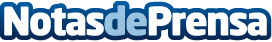 Más de 3300 corredores y corredoras participan en la XV edición de la Carrera de las Capacidades de la Fundación Adecco por la plena inclusión de las personas con discapacidadLa carrera se ha celebrado simultáneamente en Madrid, Barcelona y por primera vez en Sevilla. El evento de Madrid ha contado con la presencia de Martín Fiz, campeón de España y del mundo de Maratón, y Desirée Vila, atleta paralímpica y embajadora de la Fundación AdeccoDatos de contacto:AutorFundación Adecco91411 5868Nota de prensa publicada en: https://www.notasdeprensa.es/mas-de-3300-corredores-y-corredoras-participan Categorias: Nacional Comunicación Solidaridad y cooperación Otros deportes http://www.notasdeprensa.es